（ネクストリーダー研修）募集のご案内　　　　　　　　　　（てっこうきでんスクール）次期リーダー、新人リーダー等を対象に、自己分析し、コミュニケーション能力、そしてあるべき必要な管理、部下教育等の必要な知識を習得する。　　■開催日時　２０２４年３月１５日（金）　9：30～16：30■開催場所  金沢市ものづくり会館　　　　　　 金沢市粟崎町4-80-1　　TEL 076-255-1518　■講　　師  髙田　富士郎 氏（セールスマネージャー　ホスピタリティ講師）　■対 象 者　中堅社員、次期管理職社員、新人リーダー及び30～40代のそれに準ずる者　■募集定員  ３０名（定員になり次第 締め切ります。） 　 ■受 講 料　３，０００円（消費税込み、昼食は各自でご準備下さい）■申込締切　２０２４年３月１日（金）■備　　考　筆記用具をご用意下さい　　　　受講申込書　（下記ご記入のうえ、メールまたはＦＡＸにてお申し込み下さい）　　　企業名　　　　　　　　　　　　　　　　〒＆住所　　　　　　　　　　　　　　　　　　ご連絡担当者の所属と氏名　　　　　　　　　　　　　　　連絡Ｔｅｌ　　　　　　　　　　　　　　★受講申込みの受付をしましたら締切り日後、セミナーの案内と請求書をお送りいたします。★申し込み後の参加取り消しについては、開催日の3日前までにお願いします。　それ以降は、キャンセル料として全額いただきますので、ご了承ください。２０２４年２月会　員　各　位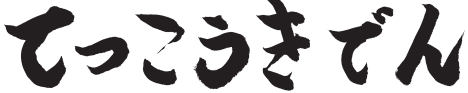 発行：一般社団法人石川県鉄工機電協会〒920-8203金沢市鞍月２丁目３番地TEL076-268-0121   FAX076-268-3577MAIL info@tekkokiden.or.jp研修カリキュラムスケジュール１．ホスピタリティマインドとアクション　　・ハーマンモデルで自己分析　　・ネクストリーダーとして自分を知る、相手を知る２．多様性と受容について　　・コミュニケーション能力を高める方法　　・価値観の違いを活かすために午前の部３．今注目されている、サーバントリーダーとは　　・リーダーとしての職務と期待４．協働型コミュニケーション力を身につける　　・チームビルディング構築のためにコーチングを学ぶ５．コーチングスキルのＧＲＯＷモデルを体験する　　・ペアワーク、グループワーク午後の部受 講 者 名年 齢所 属 、役 職 名フリガナフリガナフリガナ